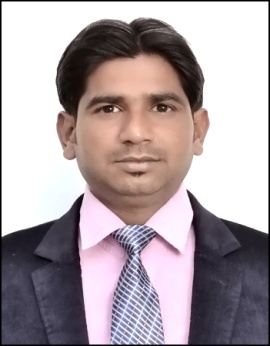 	   Passport Size 		     PhotoSHANAWAZSHANAWAZ.366968@2freemail.com 			A graduate with over 8 years(+) of experience in Sales & Marketing, looking forward to     work with an organization of good repute preferably in UAE.SYNOPSISA competent professional offering 8 years(+) of rich experience in the area of , Sales , distribution channel handling and business expansion tools.Advanced knowledge of the Banking & services strong sales and business development skills. Possess acumen to conduct financial analysis and evaluate business plans thereby advising new businesses management of stockiest and account teams on competitive activities and strategies to support business development.A forward thinking person who is team oriented proactive and a confidential and reliable partner to top management. Exceptionally well organized with a track record that demonstrates self motivation creativity and initiative to achieve both corporate and personal goals.December’2014 - February’2017 at RELIABLE PVC DOORS PVT LTD, LUCKNOW as a Sales ManagerKey Deliverables:To Handle a Team of Members, Distributers & DealersMonitoring & Control of TMs in terms of Basic Working and Business DevelopmentTo Ensure the implementation of strategies down the line Motivational Campaigns for Team retentionResponsible for Regional Business GrowthSeptember’2012 - November’2014 at Bluestone Jewellery & Life Style Pvt. Ltd., Lucknow as a Relationship ManagerKey Deliverables:To handle 2 individual territory – Lucknow & KanpurTo conduct activities and campaigns as per companies’ SOPsTo generate business and maintaining the YTD/YPM as per the divisional SOPsTo gather competitors information.To contribute external candidates to Blue Stone.Accountable for smooth processing of delivery channels in the region.To have a eagle eye on competition to revise our marketing strategies time to time.May’2010 - August’2012, At ICICI PRUDENTIAL ,Gorakhpur as a ASSO. Financial Service ManagerKey Deliverables:To ensure business via clients data bank for specific productsMonitoring & controlling  of basic working and business developmentTo ensure the implementation of strategies in the branch for better business outcomesTo design new campaigns for betterment of the BrandResponsible for branch business growthMay’2009 – May’2010, At Reliance Money Ltd. ,Gorakhpur as a Business Development ExecutiveKey Deliverables:Discuss our Financial product with Customers through Reliance Web World Channel Handling customers regarding Insurance and Tax SavingsProviding all financial product like Mutual Funds, D-MAT Account and General InsuranceMeeting with customer after taking appointment on CallMarch’2008 – March’2009, At Reliance Life Insurance, Gorakhpur as a Personal Financial ConsultantKey Deliverables:Data collection of interested customers and generate leadTake appointment for Customer Visits and cold callAchieving Monthly target & maintaining Daily Sales ReportsEDUCATIONBachelor of Commerce from DDU Gorakhpur University in 2007.Intermediate from U.P board in 2004.Matriculation from U.P board in 2002.IT SKILLSProficient with MS-Word MS-Excel MS-PowerPoint and Internet Applications.DECLARATIONI hereby declare that all the statement stated in this resume is true & complete to the best of my knowledge and belief. If any particular information given here being found false or incorrect, my candidature sure is to be rejected.